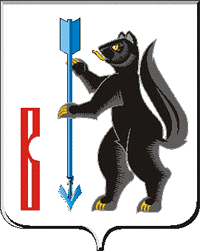  АДМИНИСТРАЦИЯГОРОДСКОГО ОКРУГА ВЕРХОТУРСКИЙП О С Т А Н О В Л Е Н И Еот 04.02.2016г. № 56г. ВерхотурьеО противопаводковой подкомиссии комиссии по предупреждению чрезвычайных ситуаций и обеспечению пожарной безопасности в городском округе ВерхотурскийВо исполнение Федерального закона от 21 декабря 1994 года № 68-ФЗ «О защите населения и территорий от чрезвычайных ситуаций природного и техногенного характера», постановления Правительства Свердловской области от 13 апреля 2004 года № 254-ПП «О противопаводковой подкомиссии комиссии Правительства Свердловской области по предупреждению и ликвидации чрезвычайных ситуаций и обеспечению пожарной безопасности» (в редакции Постановления Правительства Свердловской области от от 27.05.2015 № 420-ПП), а также в соответствии с подпунктом 3 пункта 3 Положения о комиссии Правительства Свердловской области по предупреждению и ликвидации чрезвычайных ситуаций и обеспечению пожарной безопасности, утвержденного Постановлением Правительства Свердловской области от 25.03.2004 № 201-ПП «О комиссии Правительства Свердловской области по предупреждению и ликвидации чрезвычайных ситуаций и обеспечению пожарной безопасности», в целях обеспечения согласованности действий Администрации городского округа Верхотурский и организаций, учреждений всех форм собственности, расположенных на территории городского округа Верхотурский, в организации мероприятий по безаварийному пропуску весеннего половодья и паводковых вод на территории городского округа Верхотурский и в связи с кадровыми изменениями в Администрации городского округа Верхотурский, руководствуясь статьёй  26 Устава городского округа Верхотурский,ПОСТАНОВЛЯЮ:1.Утвердить прилагаемые:1) состав противопаводковой подкомиссии комиссии по предупреждению чрезвычайных ситуаций и обеспечению пожарной безопасности в городском округе Верхотурский;2) Положение о противопаводковой подкомиссии комиссии по предупреждению и ликвидации чрезвычайных ситуаций и обеспечению пожарной безопасности городского округа Верхотурский.	2.Отделу по делам ГО и ЧС Администрации городского округа Верхотурский (Терехов С.И.) настоящее постановление довести до всех членов подкомиссии комиссии по предупреждению и ликвидации чрезвычайных ситуаций и обеспечению пожарной безопасности городского округа Верхотурский.3.Опубликовать настоящее постановление в информационном бюллетене «Верхотурская неделя» и разместить на официальном сайте городского округа Верхотурский.	4.Контроль исполнения настоящего постановления оставляю за собой.И.о. главы Администрации городского округа Верхотурский		                                            В.В. СизиковУтверждено:постановлением Администрациигородского округа Верхотурскийот 04.02.2016г. № 56 «О противопаводковой подкомиссии комиссии по предупреждению чрезвычайных ситуаций и обеспечению пожарной безопасности 		в городском округе Верхотурский»Положение о противопаводковой подкомиссии комиссии по предупреждению и ликвидации чрезвычайных ситуаций и обеспечению пожарной безопасности городского округа ВерхотурскийГлава 1. ОБЩИЕ ПОЛОЖЕНИЯ1.Противопаводковая подкомиссия комиссии по предупреждению и ликвидации чрезвычайных ситуаций и обеспечению пожарной безопасности городского округа Верхотурский (далее - Подкомиссия) создается в соответствии с Федеральным законом от 21 декабря 1994 года № 68-ФЗ «О защите населения и территорий от чрезвычайных ситуаций природного и техногенного характера», Областным законом от 4 июля 1996 года № 23-ОЗ «О защите населения и территорий Свердловской области от чрезвычайных ситуаций природного и техногенного характера», Постановлением Правительства Свердловской области от 25.03.2004 № 201-ПП «О комиссии Правительства Свердловской области по предупреждению и ликвидации чрезвычайных ситуаций и обеспечению пожарной безопасности» и предназначена для организации и выполнения мероприятий и работ, направленных на предупреждение и ликвидацию последствий чрезвычайных ситуаций, уменьшение ущерба от них, обеспечения постоянной готовности Администрации городского округа Верхотурский и организаций, расположенных на территории городского округа Верхотурский, к оперативным и эффективным действиям в случаях возникновения чрезвычайных ситуаций, вызванных весенним половодьем и паводками.2.Подкомиссия является структурной составляющей комиссии по предупреждению и ликвидации чрезвычайных ситуаций и обеспечению пожарной безопасности городского округа Верхотурский и в своей деятельности руководствуется постановлениями Правительства Российской Федерации, нормативными правовыми актами Министерства Российской Федерации по делам гражданской обороны, чрезвычайным ситуациям и ликвидации последствий стихийных бедствий, постановлениями и распоряжениями Правительства Свердловской области, а также настоящим Положением.3.Подкомиссия подотчетна председателю комиссии по предупреждению и ликвидации чрезвычайных ситуаций и обеспечению пожарной безопасности городского округа Верхотурский.4.Подкомиссия осуществляет свою деятельность под руководством заместителя главы Администрации городского округа Верхотурский по ЖКХ, который является ее председателем.5.Решения Подкомиссии, принятые по результатам рассмотрения вопросов в пределах ее компетенции, обязательны для исполнения учреждениями, организациями, предприятиями всех форм собственности, находящимися на территории городского округа Верхотурский.  6.В пределах своей компетенции Подкомиссия разрабатывает проекты постановлений, распоряжений Администрации городского округа Верхотурский, проводит сбор, обработку, анализ хода весеннего половодья, взаимодействует со средствами массовой информации, принимает протоколы своих заседаний.7.Порядок финансирования мероприятий по безаварийному пропуску весеннего половодья определяется Администрацией городского округа Верхотурский.8.Состав Подкомиссии определяется главой Администрации городского округа Верхотурский. Согласованные предложения по составу Подкомиссии вносит ее председатель.9.Председатель Подкомиссии самостоятельно распределяет обязанности между ее членами по согласованию с ними.10.В паводковый период председатель Подкомиссии может привлекать к работе в Подкомиссии необходимых специалистов. Принятые решения Подкомиссии оформляются протоколом.Глава 2. ОСНОВНЫЕ ЗАДАЧИ ПОДКОМИССИИ11. Основными задачами Подкомиссии являются:1) обеспечение в период весеннего половодья безопасности населения, имущества граждан, сохранности социальных и промышленных объектов, гидротехнических сооружений, сельскохозяйственной продукции, скота, удобрений, ядохимикатов;2) уменьшение возможного ущерба при выполнении мероприятий по безаварийному пропуску весеннего половодья;3) осуществление информационного обеспечения населения, руководителей организаций о прогнозах погоды, сроках, объемах весеннего половодья, о возможных подтоплениях и затоплениях территорий, объектов, населенных пунктов;4) организация четкой работы лодочной переправы в соответствии с действующими нормами и правилами;5) обеспечение заблаговременного расселения населения на безопасных территориях с учетом размещения их для временного проживания в гостиницах, общежитиях.Глава 3. ФУНКЦИИ ПОДКОМИССИИ12.Основными функциями Подкомиссии являются:1) обеспечение на территории городского округа Верхотурский практической реализации мероприятий по безаварийному пропуску весеннего половодья;2) координация деятельности организаций, в части решения проблем обеспечения безопасности населения, повышения надежности и устойчивости функционирования объектов промышленного и социального назначения;3) содействие прогнозированию возможных чрезвычайных ситуаций и определение зоны возможного затопления и подтопления территорий;4) внесение в установленном порядке предложений в Администрацию городского округа Верхотурский о привлечении сил и средств, необходимых для предупреждения и ликвидации последствий весеннего половодья;5) рекомендация введения круглосуточного дежурства ответственных лиц, в том числе в выходные и праздничные дни;6) разработка и координация плана мероприятий на паводковый период;7) разработка проектов постановлений и распоряжений Администрации городского округа Верхотурский по вопросам безаварийного пропуска весеннего половодья и паводковых вод;8) взаимодействие со средствами массовой информации.Глава 4. ПРАВА ПОДКОМИССИИ13.Для осуществления своих функций Подкомиссия имеет право:1) принимать участие в заседаниях комиссии по предупреждению и ликвидации чрезвычайных ситуаций и обеспечению пожарной безопасности городского округа Верхотурский при рассмотрении вопросов, относящихся к работе Подкомиссии;2) координировать работу организаций, предприятий и учреждений, всех форм собственности, находящихся на территории городского округа Верхотурский;3) заслушивать начальников территориальных управлений, руководителей организаций, предприятий и учреждений, всех форм собственности, начальников спасательных служб гражданской обороны городского округа Верхотурский, надзорных органов по вопросам, отнесенным к компетенции Подкомиссии, а также давать им рекомендации для принятия неотложных мер по предупреждению и ликвидации последствий паводка;4) запрашивать от организаций, органов надзора материалы, необходимые для работы Подкомиссии;5) привлекать необходимых специалистов для проведения экспертиз по вопросам, входящим в компетенцию Подкомиссии.Глава 5. ОРГАНИЗАЦИЯ И ПОРЯДОК РАБОТЫ ПОДКОМИССИИ14.Подкомиссия взаимодействует с контролирующими, надзорными органами независимо от их ведомственной принадлежности.15.В период между заседаниями Подкомиссии решения принимаются ее председателем, заместителем и доводятся до исполнителей через секретаря Подкомиссии.16.Председатель Подкомиссии несет персональную ответственность за выполнение возложенных на Подкомиссию задач, функций и организацию ее работы.17.Положение о Подкомиссии утверждается постановлением Администрации городского округа Верхотурский.18.Подкомиссия обеспечивает выполнение годовых планов мероприятий, в которых указывается срок исполнения и определяются ответственные исполнители.19.Подкомиссия с учетом паводкоопасной обстановки проводит свои заседания по утвержденной повестке дня, но не реже одного раза в квартал.20.Между заседаниями Подкомиссия ведет текущую работу, направленную на разработку, уточнение мероприятий Плана безаварийного пропуска весеннего половодья и паводковых.21.Протоколы Подкомиссии сдаются в установленном порядке на хранение в комиссию по предупреждению и ликвидации чрезвычайных ситуаций и обеспечению пожарной безопасности городского округа Верхотурский.Глава 6. ОСНОВНЫЕ ФУНКЦИОНАЛЬНЫЕ ОБЯЗАННОСТИ ПРЕДСЕДАТЕЛЯ ПОДКОМИССИИ22.Председатель Подкомиссии выполняет следующие основные функциональные обязанности:1) руководит разработкой годового плана работы Подкомиссии;2) проводит заседания Подкомиссии, проверки, экспертизы и другие мероприятия, направленные на безаварийное функционирование объектов в период весеннего половодья;3) обеспечивает постоянную работоспособность Подкомиссии в период пропуска весеннего половодья и паводковых вод;4) взаимодействует с организациями, задействованными в период пропуска весеннего половодья;5) доводит до Администрации городского округа Верхотурский предложения по вопросам безаварийного пропуска весеннего половодья;6) докладывает об итогах пропуска весеннего половодья главе Администрации городского округа Верхотурский - председателю комиссии по предупреждению и ликвидации чрезвычайных ситуаций и обеспечению пожарной безопасности городского округа Верхотурский;7) вносит на рассмотрение главы Администрации городского округа Верхотурский предложения по разработке проектов нормативных правовых актов, направленных на обеспечение защиты населения и территорий городского округа Верхотурский от весеннего половодья.Глава 7. ОСНОВНЫЕ ФУНКЦИОНАЛЬНЫЕ ОБЯЗАННОСТИ СЕКРЕТАРЯ ПОДКОМИССИИ23.Секретарь Подкомиссии выполняет следующие основные функциональные обязанности:1) участвует в подготовке проекта годового плана работы Подкомиссии;2) осуществляет контроль за ходом выполнения годового плана работы Подкомиссии;3) ведет учетную и отчетную документацию о проведенных мероприятиях (акты, протоколы, решения, которые сдаются на хранение в комиссию по предупреждению и ликвидации чрезвычайных ситуаций и обеспечению пожарной безопасности городского округа Верхотурский);4) участвует в подготовке заседаний Подкомиссии в соответствии с годовым планом работы Подкомиссии;5) взаимодействует с секретарем комиссии по предупреждению и ликвидации чрезвычайных ситуаций и обеспечению пожарной безопасности городского округа Верхотурский при планировании и выполнении мероприятий;6) ведет сбор, обобщение и представление необходимой информации по поручению председателя Подкомиссии;7) разрабатывает справочный материал;8) участвует в подготовке проектов постановлений, распоряжений Администрации городского округа Верхотурский, писем, телеграмм;9) проводит оповещение членов Подкомиссии и приглашенных на ее заседание.Утверждено:постановлением Администрациигородского округа Верхотурскийот 04.02.2016г. № 56 «О противопаводковой подкомиссии комиссии по предупреждению чрезвычайных ситуаций и обеспечению пожарной безопасности в городском округе Верхотурский»Состав противопаводковой подкомиссии комиссии по предупреждению чрезвычайных ситуаций и обеспечению пожарной безопасности в городском округе Верхотурский1.Храмцов А. В. – заместитель главы Администрации городского округа Верхотурский по ЖКХ, председатель противопаводковой подкомиссии;2.Мозжегоров А. А. – начальник муниципального казенного учреждения «Служба заказчика» городского округа Верхотурский, заместитель председателя противопаводковой подкомиссии;3.Терехов С.И. – начальник отдела по делам ГО и ЧС Администрации городского округа Верхотурский, секретарь противопаводковой подкомиссииЧлены подкомиссии:4.Захаров В.С. – начальник 71 ПЧ ФГКУ «71 ОФПС России по Свердловской области» (по согласованию),5.Нарсеев А.Г. – директор ПУ Серовского ДРСУ (по согласованию),6.Полтавский С.Н. – главный врач ГБУЗ СО «ЦРБ Верхотурского района» (по согласованию),7.Дружинин В. А. – начальник отдела полиции № 33 (дислокация г. Верхотурье) ММО МВД России «Новолялинский» (по согласованию),8.Смагин А.В. – начальник Верхотурского участка Серовских электрических сетей (по согласованию),9.Храмцова Л.Ю. – начальник МКУ «ЕДДС»,10.Таранов В.Н. – заместитель начальника территориального отраслевого исполнительного органа государственной власти Свердловской области Верхотурского управления сельского хозяйства и продовольствия Министерства сельского хозяйства и продовольствия Свердловской области (по согласованию),11.Краев В.Н. – начальник Верхотурского ЛТУ ОАО «Ростелеком» (по согласованию).